Objednací listč. 73/23/7 Předmět objednávky 	Množství	Předpokl. cena Kč 	Celkem (s DPH): 	227 858,00 Kč Popis objednávky:Termín dodání: 24. 4. 2023 Bankovní spojení: ČSOB, a.s., č.ú.: 182050112/0300	IČ: 00251810	DIČ: CZ00251810Upozornění: 	Dodavatel je oprávněn vystavit fakturu až po řádném dokončení a předání díla.	Na faktuře uveďte číslo naší objednávky. Kopii objednávky vraťte s fakturou na adresu: Městský úřad Strakonice, Velké náměstí 2, 386 01 Strakonice, případně na emailovou adresu epodatelna@mu-st.cz.Schválil:	Ing. Jana Narovcová	vedoucí odboruSprávce rozpočtu: 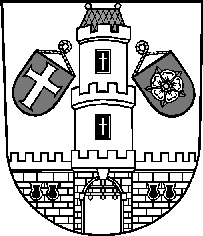 Město StrakoniceMěsto StrakoniceMěstský úřad StrakoniceOdbor majetkovýVelké náměstí 2386 01 StrakoniceVyřizuje:Jaroslav HouskaTelefon:383 700 320E-mail:jaroslav.houska@mu-st.czDatum: 31. 3. 2023Dodavatel:RADIMÍR LAGRON StavitelstvíÚnice-Hubenov 23386 01  StrakoniceIČ: 13507168 , DIČ: CZ58050518351.Rekonstrukce   skladu  na  WC , MŠ  Svojsíka1ks227 858,00